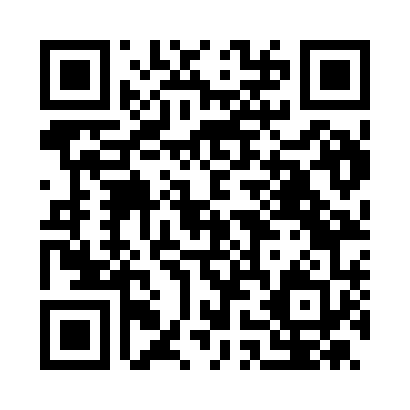 Prayer times for Arcore, ItalyWed 1 May 2024 - Fri 31 May 2024High Latitude Method: Angle Based RulePrayer Calculation Method: Muslim World LeagueAsar Calculation Method: HanafiPrayer times provided by https://www.salahtimes.comDateDayFajrSunriseDhuhrAsrMaghribIsha1Wed4:106:101:206:218:3010:222Thu4:086:091:206:218:3110:243Fri4:066:071:206:228:3310:264Sat4:036:061:196:238:3410:285Sun4:016:041:196:248:3510:306Mon3:596:031:196:248:3710:327Tue3:576:011:196:258:3810:348Wed3:546:001:196:268:3910:369Thu3:525:591:196:278:4010:3810Fri3:505:571:196:278:4110:4011Sat3:485:561:196:288:4310:4212Sun3:465:551:196:298:4410:4413Mon3:435:541:196:298:4510:4614Tue3:415:521:196:308:4610:4815Wed3:395:511:196:318:4710:5016Thu3:375:501:196:328:4910:5217Fri3:355:491:196:328:5010:5418Sat3:335:481:196:338:5110:5619Sun3:315:471:196:348:5210:5820Mon3:295:461:196:348:5311:0021Tue3:275:451:196:358:5411:0222Wed3:255:441:196:368:5511:0423Thu3:235:431:206:368:5611:0624Fri3:215:421:206:378:5711:0825Sat3:205:411:206:378:5811:1026Sun3:185:411:206:388:5911:1127Mon3:165:401:206:399:0011:1328Tue3:145:391:206:399:0111:1529Wed3:135:391:206:409:0211:1730Thu3:115:381:206:409:0311:1831Fri3:095:371:206:419:0411:20